CHAPEL HAPPENINGSSeptember 29, 2021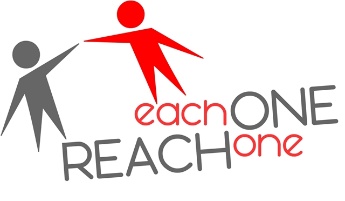 Friendship SundayOctober 31st, 9:30 amInvite a friend, neighbor, golf or bridge buddy to attend chapel with you for worship and fellowship.  All are welcome!  Social coffee hour after…Ladies Bible Study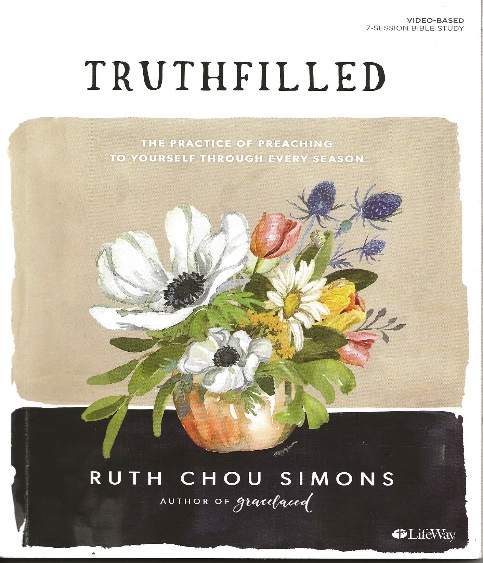 Starts November 1st, 9 am at the ChapelClasses will be offered in person at the Chapel with Karen Carr and also via zoom with Tanya Condello hosting.  Both starting at 9a.  All ladies are welcome as we study the book of Colossians.  Please order the study guide online.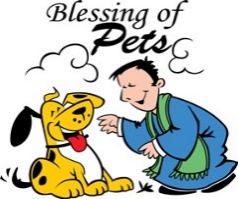 Blessing of the Pets (with treats)Monday, November 1st, 4 pm at the Chapel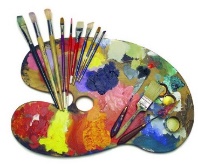 Learn to Paint from the Very Beginning!Challenge yourself!!  A 4-week beginners’ class starts Thursday, November 4th, 9:30 am – 12:30 pm, upstairs at the Chapel. Total cost - $150 (cash or check please) including all your supplies.  This class will be taught by Brenda Leigh, a local artist.  Space is limited so please contact Sandy Slowik at Secretsandy1@gmail.com!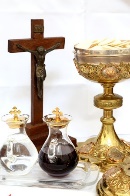 Catholic Mass beginsSaturday, November 6th, 5 pm